Governor’s Declaration of Interests – 2020/21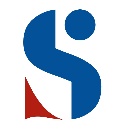 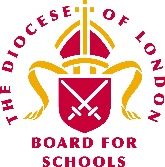 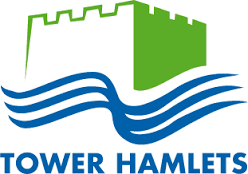 			Stepney All Saints SchoolFULL NAMEDATE OF APPOINTMENTTERM OF OFFICEEND OF OFFICE/ DATE STEPPED DOWNAPPOINTING BODYCOMMITTEE/GOVERNOR RESPONSIBILITIESBUSINESS AND FINANCIAL INTERESTSGOVERNANCE ROLES IN OTHER EDUCATIONAL ESTABLISHMENTS INTERESTS ARISING FROM RELATIONSHIPS BETWEEN GOVERNORS AND STAFFSIGNEDAngela Hancock10/10/15 Re-elected10/10/198 years04/10/22Parish of St. Dunstan & All Saints StepneyChair of GovernorsPersonnel & Curriculum; Finance & Premises; Headteacher’s Performance and Management Review PanelLink Governor: Safeguarding and Behaviour, History, SEND, EALDirector – Estmanco (White Horse Lane) Limited.Chair of the North East London Diabetes Research Group Lay Panel (Royal London Hospital)Chair of Age UK – Tower Hamletsnonenone20/11/20Paul WoodsEx-OfficioEx-OfficioEx-OfficioStaff GovernorHeadteacherPersonnel & Curriculum; Finance & Premisesnonenonenone20/11/20Rev. Trevor CritchlowEx-OfficioEx-OfficioEx-OfficioRector of St. Dunstan’s ChurchFinance & Premises (Chair); Pay CommitteeLink Governor: Religious StudiesCurrent Employment: Church Commissioners (Church of England).Chair at St Dunstan & All Saints Parochial Church Council.Chair of The Arbour Youth Centre.Chair of Ratcliff Educational Foundation.Trustee Samuel Butler Trust.Board Member Sir John Cass Foundation.Cass Business School, City University, School Mentor Steering Group.Governor Stepney Greencoat CofE Primary School.Board member of the LDBS.Member of Fellow Sion College London.Stepney Greencoat Church of England Primary School – Governor (Ex-Officio 2011-current)none05/12/19David Richards24/06/214 years24/06/25London Diocesan Board for Schools (LDBS)Finance & PremisesLink Governor: Business, Government & Politics, MusicCurrent Employment: School Business Manager and Clerk to the Governing Body, St Matthews’s CE Primary School, Westminster.Director, LDBS.Trustee, The Philological Foundation.Trustee, PCC of St Mary’s Bourne Street.Trustee, Helena & Kenneth Levy TrustTrustee, The Westminster SocietyTrustee, LDBS.Member, NAHT.Vice Chair, LDBS.Vice Chair, Executive & Finance Committee, LDBS.Chair, City and Diocese of London Voluntary Schools Fundnonenone17/11/20Dermot O’Brien08/10/204 years08/10/24The Portal TrustFinance & Premises (Vice Chair)Link Governor: PSHE and Metal Health, Year 10, CareersCurrent employment: Adab Trust. Company Directorship: WestFerry Road Management company. Past recipient of Portal Trust Funds. Spouse to Helen Folorunso, Portal Trust Trustee.04/12/19Hendrika Santer Bream 11/05/17409/05/21Bishop of Stepney Representative Finance & Premises;Headteacher’s Performance Review Panel;Pay CommitteeLink Governor: Year 13, Computer Science, MediaCurrent Employment: Guy’s & St Thomas’ NHS Foundation Trust.Chair of Stitches in TimeMember of ODN-E which is the organisation Developemnt Network EuropeMember of St Paul’s Bow Common, a CofE Church in E3 nonenone 23/11/20Ann Slater01/05/15 4 years26/07/23The Portal Trust Personnel & Curriculum (Chair).Link Governor: Pupil Premium, Looked After Children, Y7 Literacy Catch Up, Year 8, Year 11noneHarris Primary Academy Mayflower – Chair of Governors (01/09/14-01/09/22)Harris Primary Academy Chafford Hundered – Chair of Governors (01/09/12-01/09/21)none19/11/20Nicola Regan31/01/194 years01/02/23Staff GovernorPersonnel & CurriculumCurrent Employment: Staff member at Stepney All Saints nonenone17/11/20Julia Clarke29/10/184 years29/10/22Local Authority of Tower HamletsPersonnel & CurriculumLink Governor: MFLCurrent Employment: Partner at Clifford Chance LLP, international law firm – current role: Global Head of Coaching.Nonenone22/11/20John Thurley01/09/20144 years19/08/20 (stepped down) Area Dean of Tower Hamlets Personnel & Curriculum (Vice Chair) Link Governor: Year 12, English & Mathematics Abzal Ali5/12/194 Years 5/12/23Parent GovernorPersonnel & Curriculum LBTH Youth Service, some SASS students will attend the youth clubs under my remit NoneChild attends school 27/11/20Nurur Chowdhury5/12/194 Years5/12/23Parent GovernorPersonnel & CurriculumSenior Healthcare Scientist, Barts Health NHS TrustNone Child attends school30/11/20Katie Carr5/12/192 years5/12/21Co-opted GovernorFinance & Premises Current Employment: Department of Education nonenone18/11/20Mary Straw 08/10/204 years 08/10/24Area Dean of Towerhamlets tbcNone noneNone 23/1120Tim Duncan 25/03/212 years 25/03/23Co-opted GovernorFinance & PremisestbctbctbcSimon Cook 24/06/214 years 24/06/25Bishop of StepneyFinance & Premisestbctbctbc